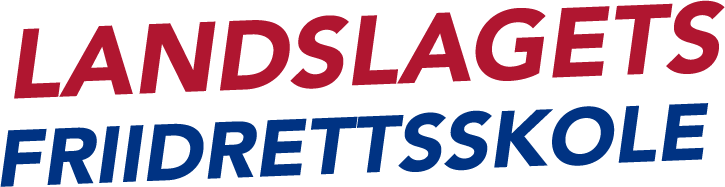 

Velkommen til Landslagets friidrettsskole hos/ på klubbens navn/stedVi er glade for å ta imot ditt/dine barn på vår friidrettsskole. Vi ser fram til fine dager med mye aktivitet, lek og moro!Oppmøte hver dag er kl.? og vi holder på til kl. ?Planen for uka er følgende:Vi serverer lunsj hver dag, men husk å ta med egen vannflaske!Gi oss beskjed dersom barnet ikke kommer en av dagene. Kontaktinfo:OppmøteHentingDagsoppleggHusk!MandagTirsdag08:0015:00Turdag!Ekstra skiftOnsdag TorsdagFredag